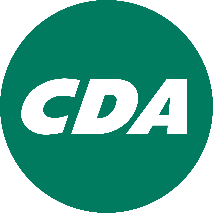 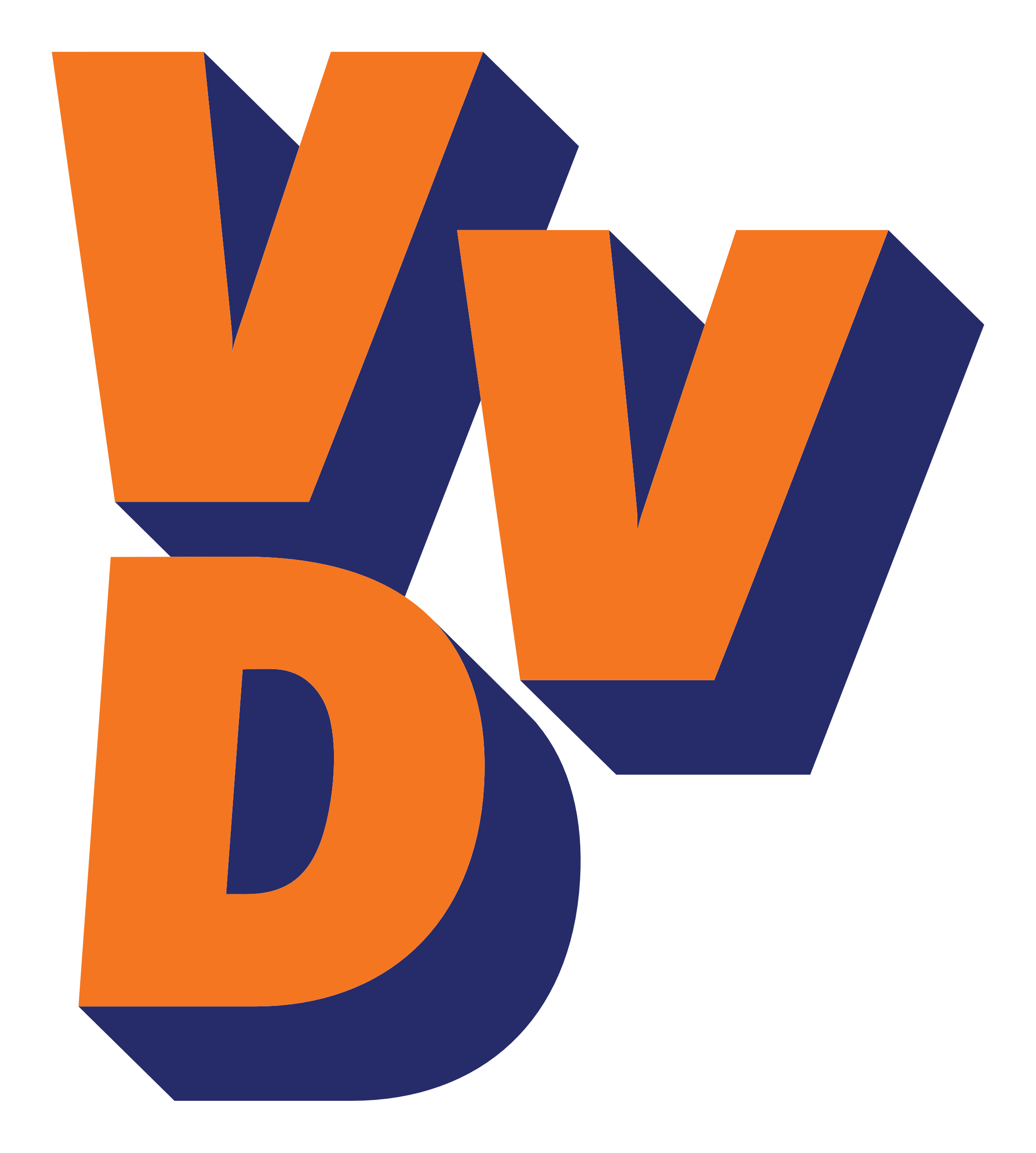 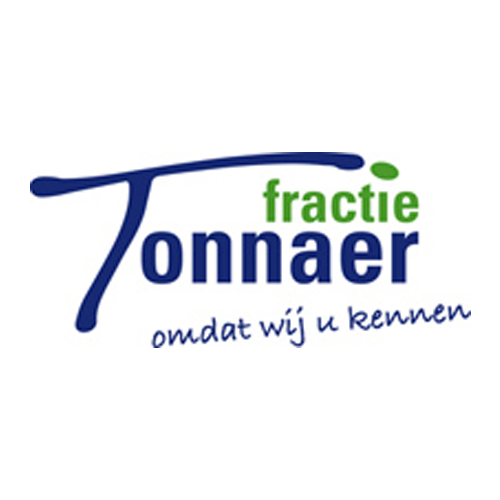 Amendement: Reële bijdrage in de Regionale EnergiestrategieDe raad van de gemeente Hoorn, in de vergadering bijeen op 15 september 2020, behandelend het agendapunt [nummer]: Regionale Energiestrategie Noord-Holland Noord (RES NHN)Constaterende dat:Het concept-bod van de RES NHN 4,2 TWh bedraagt, waarvan reeds 2,2 TWh aan duurzame energie op land wordt opgewekt in Noord-Holland Noord.Het beoogde landelijk doel van 35 TWh aan duurzame energie op land van het nationaal programma RES (NP RES) ruimschoots overschreden wordt door de 30 RES concept-biedingen, en uitkomt op ongeveer 52 TWh.Overwegende dat:De regio Noord-Holland Noord reeds een zeer substantiële bijdrage levert aan het doel van 35 TWh, door het huidige aanbod van 2,2 TWh aan duurzame energie op land.Een substantieel bod op basis van de ‘fair-share’ meer recht doet aan aandeel van de RES-regio NHN, dat wil zeggen een bod op basis van kwantitatieve maatstaven, namelijk inwoneraantal, energieverbruik en landoppervlakte.Een hogere bijdrage leveren dan een bod altijd mogelijk is, terwijl de consequenties bij het realiseren van een lagere bijdrage dan het bod onduidelijk zijn.Er zorgen zijn over de impact van windmolens en -turbines op de natuur, die daarvoor eventueel opgeofferd zou moeten worden.Zonne-energie op (grote) daken wel draagvlak heeft onder de bevolking en hiervoor legio mogelijkheden zijn.Door de plaatsing van zonnepanelen op agrarische grond, kostbare en schaarse landbouwgrond verloren gaat.Onduidelijkheid bestaat of de 600 meter grens voor windmolens en -turbines gehandhaafd wordt (in de nieuwe Provinciale Ruimte Verordening).Het plaatsen van windmolens en -turbines binnen 600 meter de leefbaarheid voor omwonenden en het draagvlak voor windenergie ondermijnd.Het plaatsen van windmolens voor de Hoornse kunt nadelig is voor de ecologie in dit Natura 2000-gebied en aantrekkelijkheid van Hoorn als watersportstadDoor het isoleren en het besparen van energie er minder (duurzame) energie opgewekt hoeft te worden.Door lokale initiatieven van bewoners, participatie aan de energietransitie wordt vergroot.Mogelijke oplossingen om (duurzame) energie op te wekken nog in de kinderschoenen staan, of nog ontdekt moeten worden.Onze inwoners op meerdere vlakken baat hebben wanneer Westfriesland haar krachten bundelt waarin inwoners kunnen participeren en schone energie of warmte kunnen afnemen.Amendeert het besluit:Schrapt het beslispunt:“Geen wensen en bedenkingen mee te geven op de concept-RES NHN.”En voegt de volgende beslispunten toe:De volgende wensen en bedenkingen mee te geven aan de concept-RES NHN:Het bod van de RES NHN te zetten op 2,2 TWh, het huidige aantal TWh aan duurzame energie (zon en wind op land).Daar bovenop samen met inwoners, ondernemers, maatschappelijke organisaties en andere belanghebbenden te zoeken naar locaties waar draagvlak is het plaatsen van windmolens en/of zonnepanelen.Maximaal in te zetten op zonne-energie op dak, geen zonne-energie op agrarische grond.De 600 meter grens voor windmolens en -turbines als minimale afstand tot woningen te handhaven.Het zoekgebied voor zon+wind in het (Hoornse) Markermeer te schrappen.Het inzetten op het besparen van energie, woningisolatie en lokale initiatieven van inwoners.De komende jaren focus te leggen op het onderzoeken van alternatieve vormen van (duurzame) energie.Het initiatief tot oprichting van een Westfries Energiebedrijf te betrekken bij de RES NHN.Namens de fracties van:CDA 			Rob BrandhoffVVD			Chris de MeijFractie Tonnaer		Roger Tonnaer